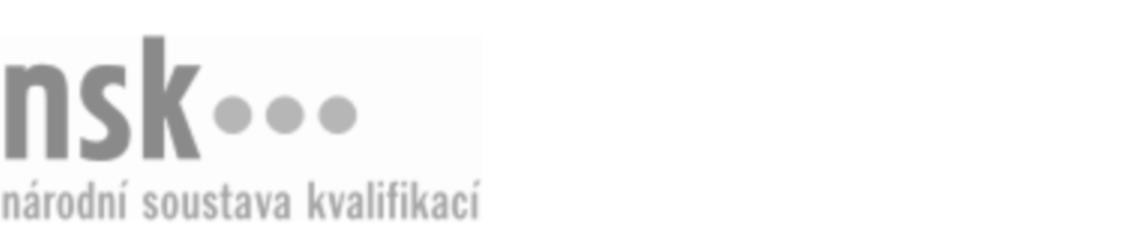 Autorizované osobyAutorizované osobyAutorizované osobyAutorizované osobyAutorizované osobyAutorizované osobyAutorizované osobyAutorizované osobyOdborník/odbornice na permanentní make-up (kód: 69-032-M) Odborník/odbornice na permanentní make-up (kód: 69-032-M) Odborník/odbornice na permanentní make-up (kód: 69-032-M) Odborník/odbornice na permanentní make-up (kód: 69-032-M) Odborník/odbornice na permanentní make-up (kód: 69-032-M) Odborník/odbornice na permanentní make-up (kód: 69-032-M) Odborník/odbornice na permanentní make-up (kód: 69-032-M) Odborník/odbornice na permanentní make-up (kód: 69-032-M) Autorizující orgán:Autorizující orgán:Ministerstvo zdravotnictvíMinisterstvo zdravotnictvíMinisterstvo zdravotnictvíMinisterstvo zdravotnictvíMinisterstvo zdravotnictvíMinisterstvo zdravotnictvíMinisterstvo zdravotnictvíMinisterstvo zdravotnictvíMinisterstvo zdravotnictvíMinisterstvo zdravotnictvíMinisterstvo zdravotnictvíMinisterstvo zdravotnictvíSkupina oborů:Skupina oborů:Osobní a provozní služby (kód: 69)Osobní a provozní služby (kód: 69)Osobní a provozní služby (kód: 69)Osobní a provozní služby (kód: 69)Osobní a provozní služby (kód: 69)Osobní a provozní služby (kód: 69)Povolání:Povolání:Odborník na porušování integrity lidské kůžeOdborník na porušování integrity lidské kůžeOdborník na porušování integrity lidské kůžeOdborník na porušování integrity lidské kůžeOdborník na porušování integrity lidské kůžeOdborník na porušování integrity lidské kůžeOdborník na porušování integrity lidské kůžeOdborník na porušování integrity lidské kůžeOdborník na porušování integrity lidské kůžeOdborník na porušování integrity lidské kůžeOdborník na porušování integrity lidské kůžeOdborník na porušování integrity lidské kůžeKvalifikační úroveň NSK - EQF:Kvalifikační úroveň NSK - EQF:444444Platnost standarduPlatnost standarduPlatnost standarduPlatnost standarduPlatnost standarduPlatnost standarduPlatnost standarduPlatnost standarduStandard je platný od: 21.10.2022Standard je platný od: 21.10.2022Standard je platný od: 21.10.2022Standard je platný od: 21.10.2022Standard je platný od: 21.10.2022Standard je platný od: 21.10.2022Standard je platný od: 21.10.2022Standard je platný od: 21.10.2022Odborník/odbornice na permanentní make-up,  29.03.2024 15:22:35Odborník/odbornice na permanentní make-up,  29.03.2024 15:22:35Odborník/odbornice na permanentní make-up,  29.03.2024 15:22:35Odborník/odbornice na permanentní make-up,  29.03.2024 15:22:35Odborník/odbornice na permanentní make-up,  29.03.2024 15:22:35Strana 1 z 3Strana 1 z 3Autorizované osobyAutorizované osobyAutorizované osobyAutorizované osobyAutorizované osobyAutorizované osobyAutorizované osobyAutorizované osobyAutorizované osobyAutorizované osobyAutorizované osobyAutorizované osobyAutorizované osobyAutorizované osobyAutorizované osobyAutorizované osobyNázevNázevNázevNázevNázevNázevKontaktní adresaKontaktní adresa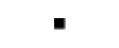 AllaBella s.r.o.AllaBella s.r.o.AllaBella s.r.o.AllaBella s.r.o.AllaBella s.r.o.Seifertova 545/44, 13000 PrahaSeifertova 545/44, 13000 PrahaAllaBella s.r.o.AllaBella s.r.o.AllaBella s.r.o.AllaBella s.r.o.AllaBella s.r.o.Seifertova 545/44, 13000 PrahaSeifertova 545/44, 13000 PrahaSeifertova 545/44, 13000 PrahaSeifertova 545/44, 13000 PrahaApex DERM s.r.o.Apex DERM s.r.o.Apex DERM s.r.o.Apex DERM s.r.o.Apex DERM s.r.o.K Výrovně 1526/2, 26801 HořoviceK Výrovně 1526/2, 26801 HořoviceApex DERM s.r.o.Apex DERM s.r.o.Apex DERM s.r.o.Apex DERM s.r.o.Apex DERM s.r.o.K Výrovně 1526/2, 26801 HořoviceK Výrovně 1526/2, 26801 HořoviceK Výrovně 1526/2, 26801 HořoviceK Výrovně 1526/2, 26801 HořoviceCipra Roman DiS.Cipra Roman DiS.Cipra Roman DiS.Cipra Roman DiS.Cipra Roman DiS.Zahradní 322, 33033 Město TouškovZahradní 322, 33033 Město TouškovCipra Roman DiS.Cipra Roman DiS.Cipra Roman DiS.Cipra Roman DiS.Cipra Roman DiS.Zahradní 322, 33033 Město TouškovZahradní 322, 33033 Město TouškovZahradní 322, 33033 Město TouškovZahradní 322, 33033 Město TouškovClever Line s.r.o.Clever Line s.r.o.Clever Line s.r.o.Clever Line s.r.o.Clever Line s.r.o.Tehovská 2292/76, 10000 PrahaTehovská 2292/76, 10000 PrahaTehovská 2292/76, 10000 PrahaTehovská 2292/76, 10000 PrahaCLINIC & BEAUTY studio s.r.o.CLINIC & BEAUTY studio s.r.o.CLINIC & BEAUTY studio s.r.o.CLINIC & BEAUTY studio s.r.o.CLINIC & BEAUTY studio s.r.o.Na rozdílu 2024/44, 16000 PrahaNa rozdílu 2024/44, 16000 PrahaCLINIC & BEAUTY studio s.r.o.CLINIC & BEAUTY studio s.r.o.CLINIC & BEAUTY studio s.r.o.CLINIC & BEAUTY studio s.r.o.CLINIC & BEAUTY studio s.r.o.Na rozdílu 2024/44, 16000 PrahaNa rozdílu 2024/44, 16000 PrahaNa rozdílu 2024/44, 16000 PrahaNa rozdílu 2024/44, 16000 PrahaDürichová ElenaDürichová ElenaDürichová ElenaDürichová ElenaDürichová ElenaKrouského 431/8, 29471 Benátky nad JizerouKrouského 431/8, 29471 Benátky nad JizerouDürichová ElenaDürichová ElenaDürichová ElenaDürichová ElenaDürichová ElenaKrouského 431/8, 29471 Benátky nad JizerouKrouského 431/8, 29471 Benátky nad JizerouKrouského 431/8, 29471 Benátky nad JizerouKrouského 431/8, 29471 Benátky nad JizerouESTHETIC AGAVE s.r.o.ESTHETIC AGAVE s.r.o.ESTHETIC AGAVE s.r.o.ESTHETIC AGAVE s.r.o.ESTHETIC AGAVE s.r.o.Jiráskova 279, 25169 Velké PopoviceJiráskova 279, 25169 Velké PopoviceJiráskova 279, 25169 Velké PopoviceJiráskova 279, 25169 Velké PopoviceFleišer Veronika NicoletteFleišer Veronika NicoletteFleišer Veronika NicoletteFleišer Veronika NicoletteFleišer Veronika NicoletteNad Vinicí 1709, 43401 MostNad Vinicí 1709, 43401 MostFleišer Veronika NicoletteFleišer Veronika NicoletteFleišer Veronika NicoletteFleišer Veronika NicoletteFleišer Veronika NicoletteNad Vinicí 1709, 43401 MostNad Vinicí 1709, 43401 MostPhDr. Frič Simona MBAPhDr. Frič Simona MBAPhDr. Frič Simona MBAPhDr. Frič Simona MBAPhDr. Frič Simona MBANa Vyhlídce 809, 73944 BrušperkNa Vyhlídce 809, 73944 BrušperkPhDr. Frič Simona MBAPhDr. Frič Simona MBAPhDr. Frič Simona MBAPhDr. Frič Simona MBAPhDr. Frič Simona MBANa Vyhlídce 809, 73944 BrušperkNa Vyhlídce 809, 73944 BrušperkNa Vyhlídce 809, 73944 BrušperkNa Vyhlídce 809, 73944 BrušperkHELL. cz, s.r.o.HELL. cz, s.r.o.HELL. cz, s.r.o.HELL. cz, s.r.o.HELL. cz, s.r.o.Přístavní 1315/7, 17000 PrahaPřístavní 1315/7, 17000 PrahaHnátko JanaHnátko JanaHnátko JanaHnátko JanaHnátko JanaJeštědská  387/32, 46007 LiberecJeštědská  387/32, 46007 LiberecHnátko JanaHnátko JanaHnátko JanaHnátko JanaHnátko JanaJeštědská  387/32, 46007 LiberecJeštědská  387/32, 46007 LiberecJeštědská  387/32, 46007 LiberecJeštědská  387/32, 46007 LiberecMUDr. Horbačová InnaMUDr. Horbačová InnaMUDr. Horbačová InnaMUDr. Horbačová InnaMUDr. Horbačová InnaChlumecká 527, 19800 PrahaChlumecká 527, 19800 PrahaMUDr. Horbačová InnaMUDr. Horbačová InnaMUDr. Horbačová InnaMUDr. Horbačová InnaMUDr. Horbačová InnaChlumecká 527, 19800 PrahaChlumecká 527, 19800 PrahaInternational Medical Academy s.r.o.International Medical Academy s.r.o.International Medical Academy s.r.o.International Medical Academy s.r.o.International Medical Academy s.r.o.U Mlýnského kanálu 696/4, 18600 PrahaU Mlýnského kanálu 696/4, 18600 PrahaInternational Medical Academy s.r.o.International Medical Academy s.r.o.International Medical Academy s.r.o.International Medical Academy s.r.o.International Medical Academy s.r.o.U Mlýnského kanálu 696/4, 18600 PrahaU Mlýnského kanálu 696/4, 18600 PrahaU Mlýnského kanálu 696/4, 18600 PrahaU Mlýnského kanálu 696/4, 18600 PrahaKebrle KvětušeKebrle KvětušeKebrle KvětušeKebrle KvětušeKebrle KvětušeKlausova 2958/19, 15500 PrahaKlausova 2958/19, 15500 PrahaKebrle KvětušeKebrle KvětušeKebrle KvětušeKebrle KvětušeKebrle KvětušeKlausova 2958/19, 15500 PrahaKlausova 2958/19, 15500 PrahaKlausova 2958/19, 15500 PrahaKlausova 2958/19, 15500 PrahaKerberová HanaKerberová HanaKerberová HanaKerberová HanaKerberová HanaMánesova 201, 66601 TišnovMánesova 201, 66601 TišnovMUDr. Klementová OldřiškaMUDr. Klementová OldřiškaMUDr. Klementová OldřiškaMUDr. Klementová OldřiškaMUDr. Klementová OldřiškaNezvalova 1293/2a, 77900 OlomoucNezvalova 1293/2a, 77900 OlomoucMUDr. Klementová OldřiškaMUDr. Klementová OldřiškaMUDr. Klementová OldřiškaMUDr. Klementová OldřiškaMUDr. Klementová OldřiškaNezvalova 1293/2a, 77900 OlomoucNezvalova 1293/2a, 77900 OlomoucNezvalova 1293/2a, 77900 OlomoucNezvalova 1293/2a, 77900 OlomoucKosmetický institut s.r.o.Kosmetický institut s.r.o.Kosmetický institut s.r.o.Kosmetický institut s.r.o.Kosmetický institut s.r.o.Úprkova 32/50, 50009 Hradec KrálovéÚprkova 32/50, 50009 Hradec KrálovéKosmetický institut s.r.o.Kosmetický institut s.r.o.Kosmetický institut s.r.o.Kosmetický institut s.r.o.Kosmetický institut s.r.o.Úprkova 32/50, 50009 Hradec KrálovéÚprkova 32/50, 50009 Hradec KrálovéÚprkova 32/50, 50009 Hradec KrálovéÚprkova 32/50, 50009 Hradec KrálovéKučerová HanaKučerová HanaKučerová HanaKučerová HanaKučerová HanaMezírka 748/11, 60200 BrnoMezírka 748/11, 60200 BrnoKunzová Lucie DiS. BBAKunzová Lucie DiS. BBAKunzová Lucie DiS. BBAKunzová Lucie DiS. BBAKunzová Lucie DiS. BBALabská zahrada 779/43, 50011 Hradec KrálovéLabská zahrada 779/43, 50011 Hradec KrálovéKunzová Lucie DiS. BBAKunzová Lucie DiS. BBAKunzová Lucie DiS. BBAKunzová Lucie DiS. BBAKunzová Lucie DiS. BBALabská zahrada 779/43, 50011 Hradec KrálovéLabská zahrada 779/43, 50011 Hradec KrálovéLabská zahrada 779/43, 50011 Hradec KrálovéLabská zahrada 779/43, 50011 Hradec KrálovéLaMajja PRO s.r.o.LaMajja PRO s.r.o.LaMajja PRO s.r.o.LaMajja PRO s.r.o.LaMajja PRO s.r.o.U Mlýna 165, 41117 PoplzeU Mlýna 165, 41117 PoplzeLaMajja PRO s.r.o.LaMajja PRO s.r.o.LaMajja PRO s.r.o.LaMajja PRO s.r.o.LaMajja PRO s.r.o.U Mlýna 165, 41117 PoplzeU Mlýna 165, 41117 PoplzeMgr. Monet MichaelaMgr. Monet MichaelaMgr. Monet MichaelaMgr. Monet MichaelaMgr. Monet MichaelaThámova 402/4, 18600 PrahaThámova 402/4, 18600 PrahaMgr. Monet MichaelaMgr. Monet MichaelaMgr. Monet MichaelaMgr. Monet MichaelaMgr. Monet MichaelaThámova 402/4, 18600 PrahaThámova 402/4, 18600 PrahaNovotná BarboraNovotná BarboraNovotná BarboraNovotná BarboraNovotná BarboraŠkolní 190, 25243 PrůhoniceŠkolní 190, 25243 PrůhoniceOherová IvanaOherová IvanaOherová IvanaOherová IvanaOherová IvanaPodvalí 707, 75101 TovačovPodvalí 707, 75101 TovačovOherová IvanaOherová IvanaOherová IvanaOherová IvanaOherová IvanaPodvalí 707, 75101 TovačovPodvalí 707, 75101 TovačovOvesná HanaOvesná HanaOvesná HanaOvesná HanaOvesná HanaVinohrady 2544/13, 69701 KyjovVinohrady 2544/13, 69701 KyjovVinohrady 2544/13, 69701 KyjovVinohrady 2544/13, 69701 KyjovBc. Radchenko DariaBc. Radchenko DariaBc. Radchenko DariaBc. Radchenko DariaBc. Radchenko DariaSokolovská 694/98, 18600 PrahaSokolovská 694/98, 18600 PrahaBc. Radchenko DariaBc. Radchenko DariaBc. Radchenko DariaBc. Radchenko DariaBc. Radchenko DariaSokolovská 694/98, 18600 PrahaSokolovská 694/98, 18600 PrahaSokolovská 694/98, 18600 PrahaSokolovská 694/98, 18600 PrahaIng. Rybak AlesiaIng. Rybak AlesiaIng. Rybak AlesiaIng. Rybak AlesiaIng. Rybak AlesiaMíšovická 454/6, 15521 PrahaMíšovická 454/6, 15521 PrahaIng. Rybak AlesiaIng. Rybak AlesiaIng. Rybak AlesiaIng. Rybak AlesiaIng. Rybak AlesiaMíšovická 454/6, 15521 PrahaMíšovická 454/6, 15521 PrahaSALON PRETTY, s.r.o.SALON PRETTY, s.r.o.SALON PRETTY, s.r.o.SALON PRETTY, s.r.o.SALON PRETTY, s.r.o.Jiráskova 279, 25169 Velké PopoviceJiráskova 279, 25169 Velké PopoviceSALON PRETTY, s.r.o.SALON PRETTY, s.r.o.SALON PRETTY, s.r.o.SALON PRETTY, s.r.o.SALON PRETTY, s.r.o.Jiráskova 279, 25169 Velké PopoviceJiráskova 279, 25169 Velké PopoviceJiráskova 279, 25169 Velké PopoviceJiráskova 279, 25169 Velké PopoviceSchön Navrátilová LenkaSchön Navrátilová LenkaSchön Navrátilová LenkaSchön Navrátilová LenkaSchön Navrátilová LenkaSportovní 263, 25217 TachloviceSportovní 263, 25217 TachloviceSchön Navrátilová LenkaSchön Navrátilová LenkaSchön Navrátilová LenkaSchön Navrátilová LenkaSchön Navrátilová LenkaSportovní 263, 25217 TachloviceSportovní 263, 25217 TachloviceSportovní 263, 25217 TachloviceSportovní 263, 25217 TachloviceBc. Synková MiroslavaBc. Synková MiroslavaBc. Synková MiroslavaBc. Synková MiroslavaBc. Synková MiroslavaHartmanice 109, 56992 HartmaniceHartmanice 109, 56992 HartmaniceBc. Synková MiroslavaBc. Synková MiroslavaBc. Synková MiroslavaBc. Synková MiroslavaBc. Synková MiroslavaHartmanice 109, 56992 HartmaniceHartmanice 109, 56992 HartmaniceHartmanice 109, 56992 HartmaniceHartmanice 109, 56992 HartmaniceŠejnová SlávkaŠejnová SlávkaŠejnová SlávkaŠejnová SlávkaŠejnová SlávkaJavorová 1007, 25168 SuliceJavorová 1007, 25168 SuliceŠpačková Ivana DiS.Špačková Ivana DiS.Špačková Ivana DiS.Špačková Ivana DiS.Špačková Ivana DiS.Buková 2543/10, 13000 PrahaBuková 2543/10, 13000 PrahaŠpačková Ivana DiS.Špačková Ivana DiS.Špačková Ivana DiS.Špačková Ivana DiS.Špačková Ivana DiS.Buková 2543/10, 13000 PrahaBuková 2543/10, 13000 PrahaŠtetinová IvetaŠtetinová IvetaŠtetinová IvetaŠtetinová IvetaŠtetinová IvetaDružstevní 687/35, 77900 OlomoucDružstevní 687/35, 77900 OlomoucDružstevní 687/35, 77900 OlomoucDružstevní 687/35, 77900 OlomoucTomaselli KateřinaTomaselli KateřinaTomaselli KateřinaTomaselli KateřinaTomaselli KateřinaSokolovská 67/46, 18600 PrahaSokolovská 67/46, 18600 PrahaTomaselli KateřinaTomaselli KateřinaTomaselli KateřinaTomaselli KateřinaTomaselli KateřinaSokolovská 67/46, 18600 PrahaSokolovská 67/46, 18600 PrahaSokolovská 67/46, 18600 PrahaSokolovská 67/46, 18600 PrahaVýboch IvoVýboch IvoVýboch IvoVýboch IvoVýboch IvoHorní 929/28, 79401 KrnovHorní 929/28, 79401 KrnovVýboch IvoVýboch IvoVýboch IvoVýboch IvoVýboch IvoHorní 929/28, 79401 KrnovHorní 929/28, 79401 KrnovOdborník/odbornice na permanentní make-up,  29.03.2024 15:22:35Odborník/odbornice na permanentní make-up,  29.03.2024 15:22:35Odborník/odbornice na permanentní make-up,  29.03.2024 15:22:35Odborník/odbornice na permanentní make-up,  29.03.2024 15:22:35Odborník/odbornice na permanentní make-up,  29.03.2024 15:22:35Strana 2 z 3Strana 2 z 3Autorizované osobyAutorizované osobyAutorizované osobyAutorizované osobyAutorizované osobyAutorizované osobyAutorizované osobyAutorizované osobyNázevNázevNázevNázevNázevNázevKontaktní adresaKontaktní adresaBc. Zámostná RomanaBc. Zámostná RomanaBc. Zámostná RomanaBc. Zámostná RomanaBc. Zámostná RomanaNa Chmelnici 111/34, 27401 SlanýNa Chmelnici 111/34, 27401 SlanýBc. Zámostná RomanaBc. Zámostná RomanaBc. Zámostná RomanaBc. Zámostná RomanaBc. Zámostná RomanaNa Chmelnici 111/34, 27401 SlanýNa Chmelnici 111/34, 27401 SlanýNa Chmelnici 111/34, 27401 SlanýNa Chmelnici 111/34, 27401 SlanýOdborník/odbornice na permanentní make-up,  29.03.2024 15:22:35Odborník/odbornice na permanentní make-up,  29.03.2024 15:22:35Odborník/odbornice na permanentní make-up,  29.03.2024 15:22:35Odborník/odbornice na permanentní make-up,  29.03.2024 15:22:35Odborník/odbornice na permanentní make-up,  29.03.2024 15:22:35Strana 3 z 3Strana 3 z 3